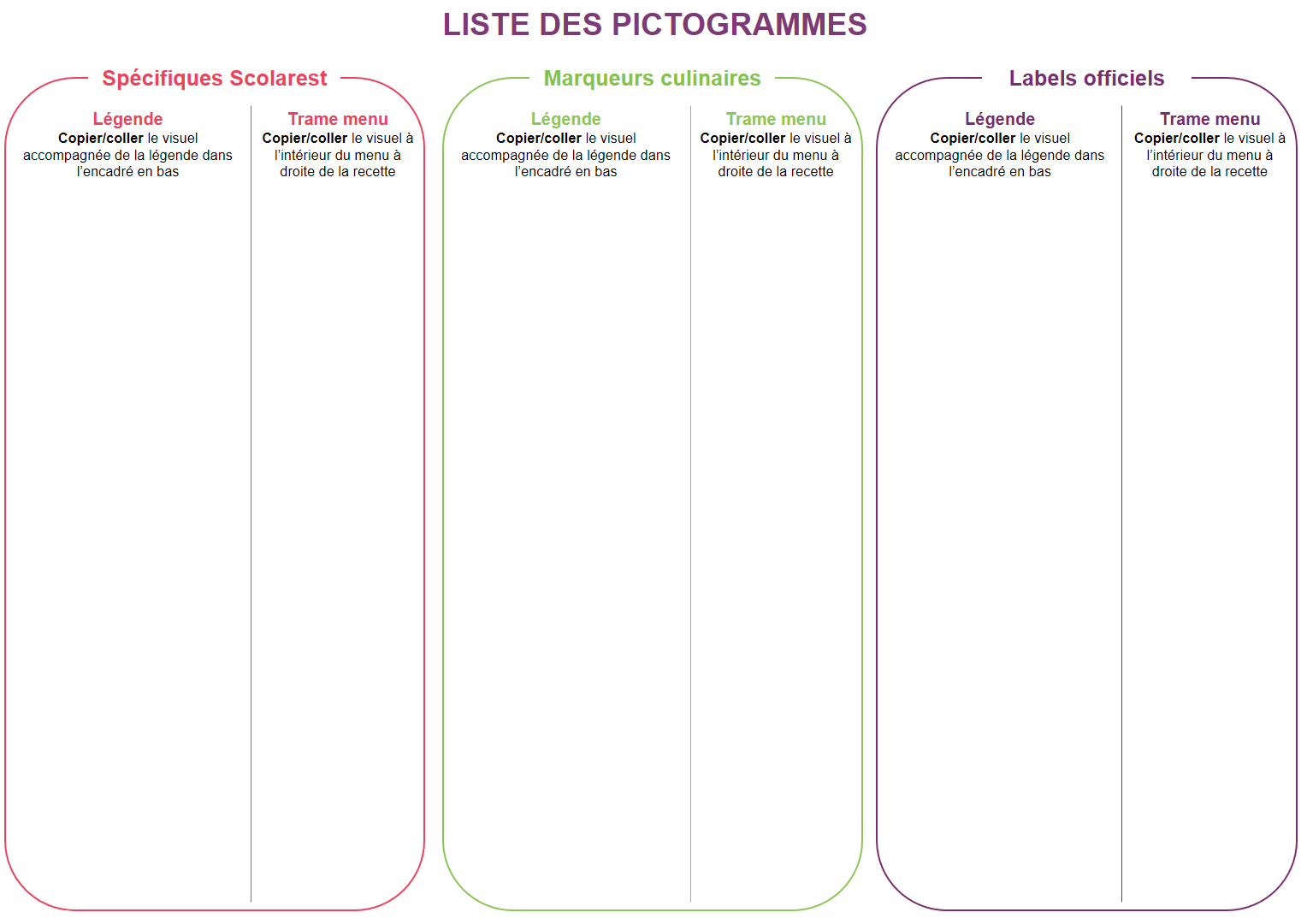 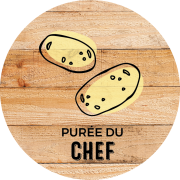 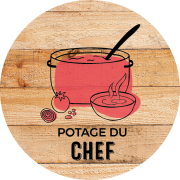 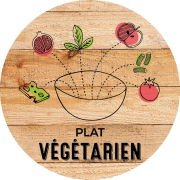 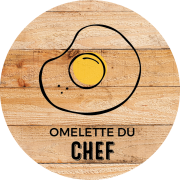 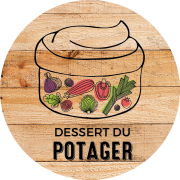 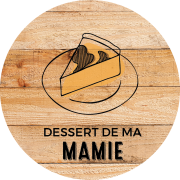 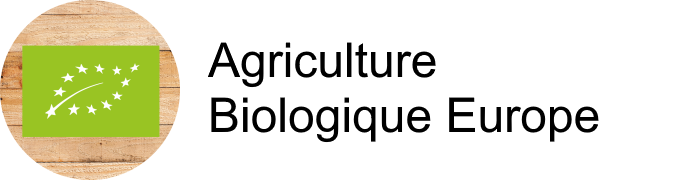 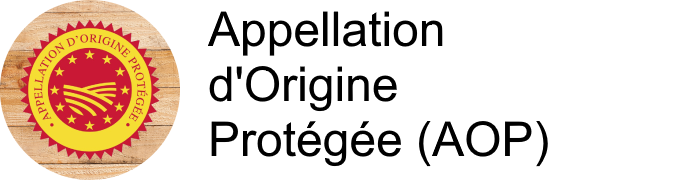 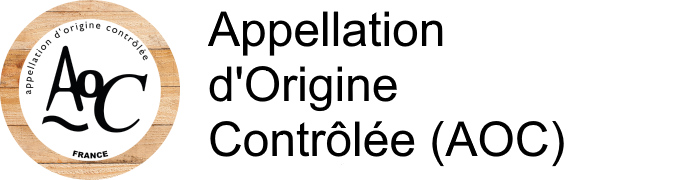 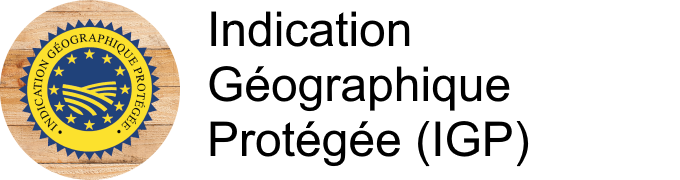 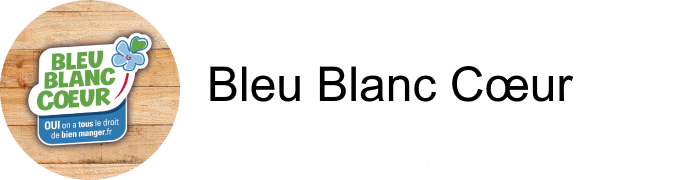 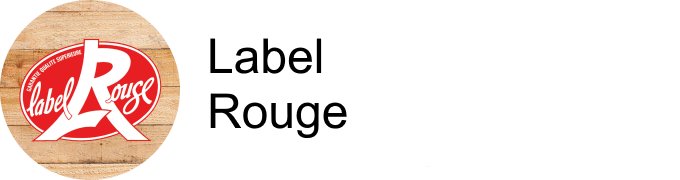 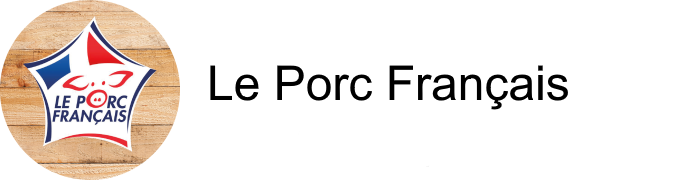 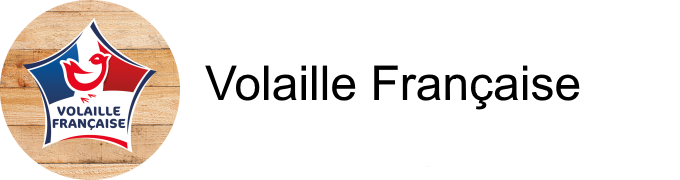 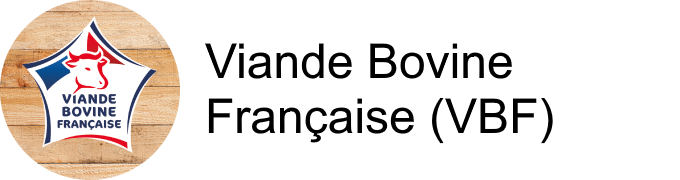 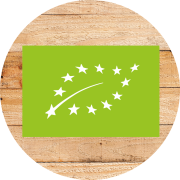 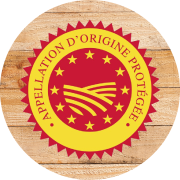 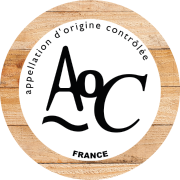 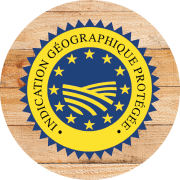 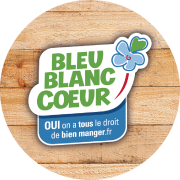 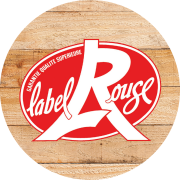 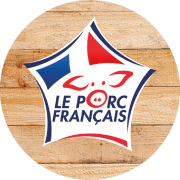 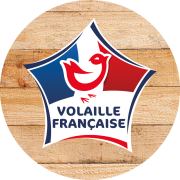 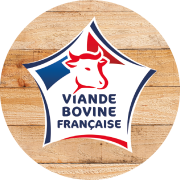 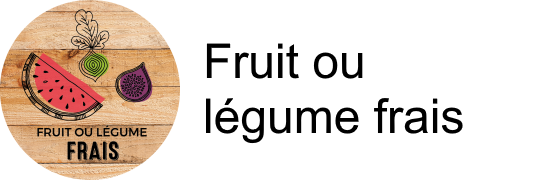 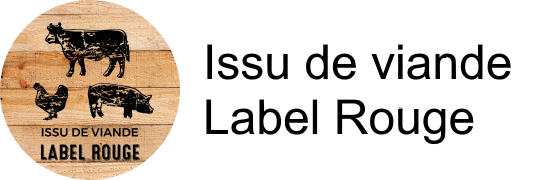 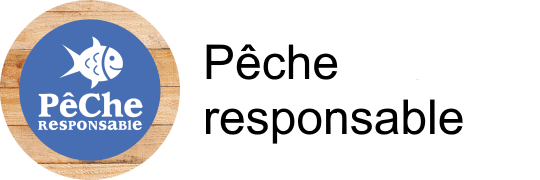 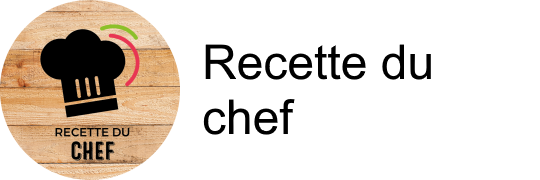 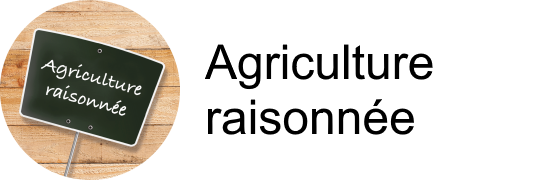 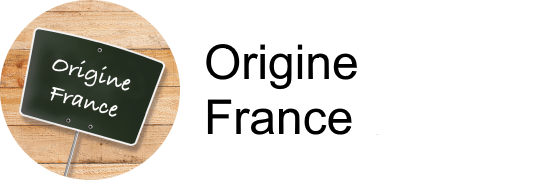 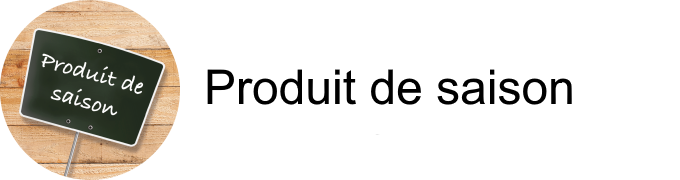 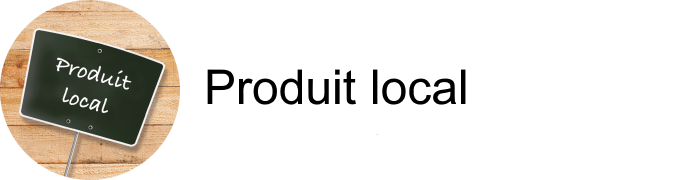 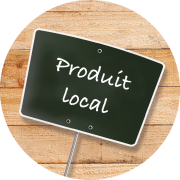 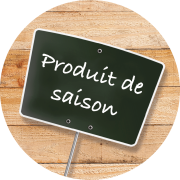 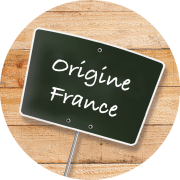 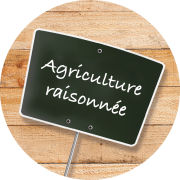 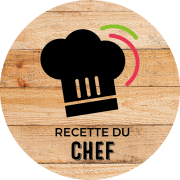 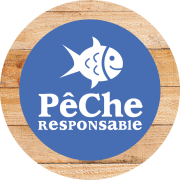 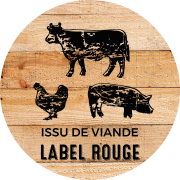 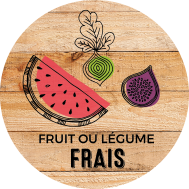 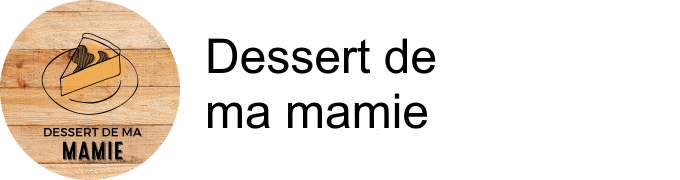 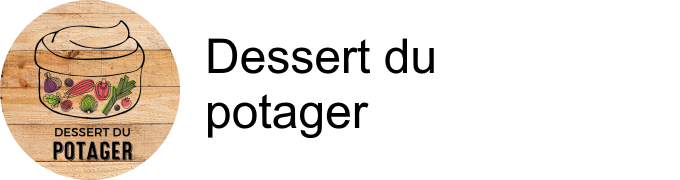 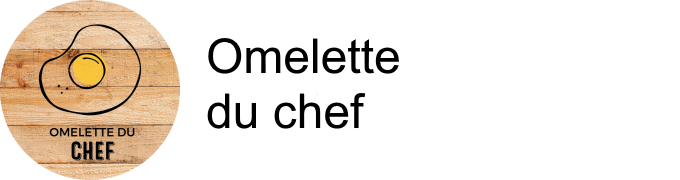 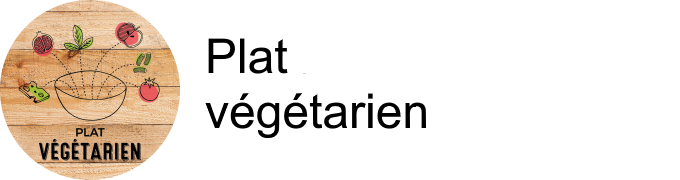 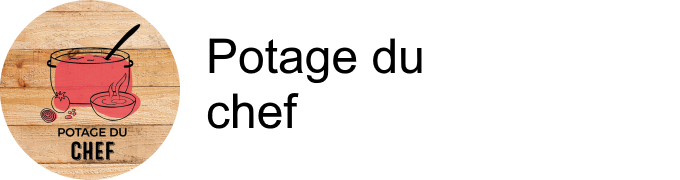 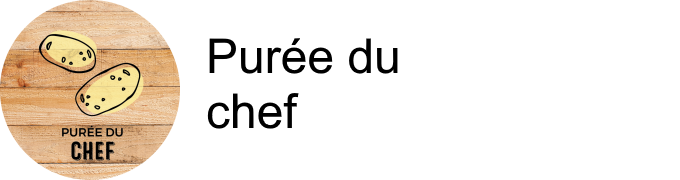 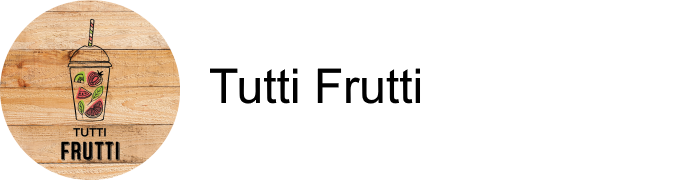 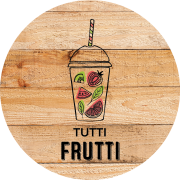 Dejeuner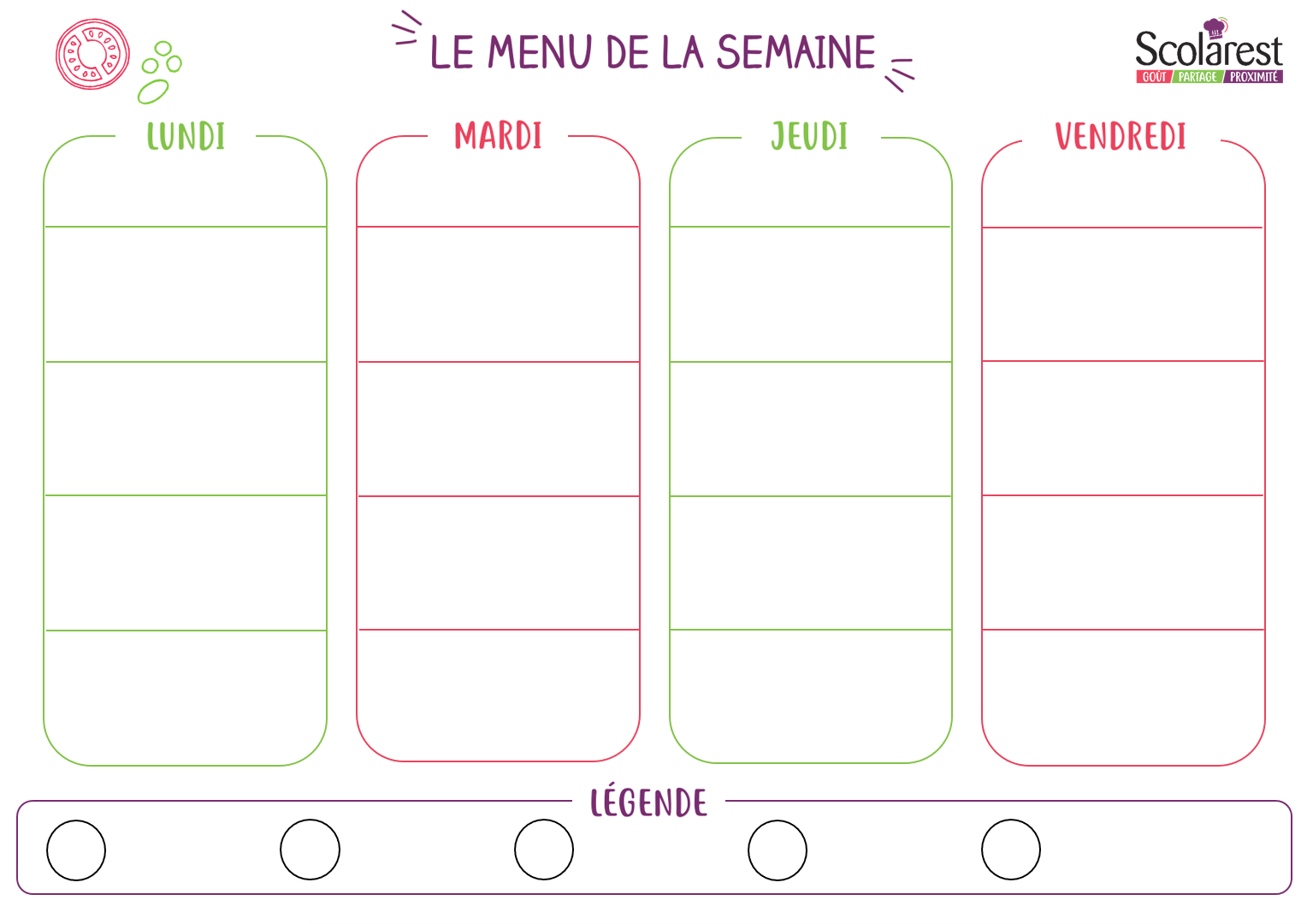 DejeunerDejeunerDejeunerDejeunerDejeunerDejeunerDejeunerDejeuner06/1207/1209/1210/12Salade verteMelon jauneSalade de riz niçoiseŒufs durs sauce cocktailSalade fraîcheur mozzarellaMortadellePomelos leeConcombres natureSalade mêléeBetteraves persillées au cuminCéleri rémouladeTerrine de campagneSalade batavia aux olivesFeuilleté au fromage Avocat mayonnaiseTomates persilléesSauté de bœuf sauce provençaleCabillaud braisé au vin rougeBlé sautéPoêlée de légumes à la chinoiseTortis sauce carbonaraSteak vegetalTortisHaricots plats vapeurescalope de poulet viennoiseQuenelles de brochet sauce nantuaBoulgour aux épicesPetits pois et carottesBeignets de poisson sauce tomate basilicPurée de pommes de terrePoêlée campagnarde (carotte, chou fleur, courgette, brocoli)GoudaCamembertCantalEmmentalVache qui ritFromage frais carre 1/2 selBûche CamembertSamosGoudaMimoletteEdamDessert de pommes et abricots (compote)Far bretonYaourt nature sucreCorbeille de fruitsPêches en cubes au siropYaourt aromatiséMuffins aux pépites de chocolatCorbeille de fruitsSalade de fruits au siropDessert de pommes et fraises Petit pot de creme aux œufs a la vanilleCorbeille de fruitsÎle flottante et crème anglaise aux amandes effilesCrème dessert vanilleYaourt aux fruitsCorbeille de fruits